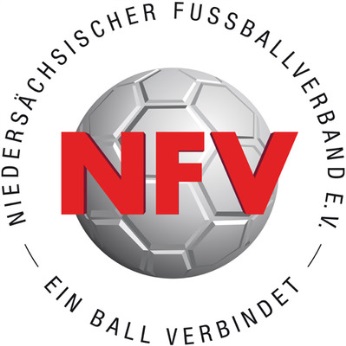 Liebe Sportfreunde,der Ausschuss für Qualifizierung des NFV Kreis Emslandführt in Kooperation mit dem Kreissportbund Emslanddie nachfolgende Fortbildung durch undlädt dazu recht herzlich ein: 07.03.2023Trainerfortbildung zum Thema: AthletiktrainingAnmeldung über Spiele Plus https://www.dfbnet.org/coach/NFV?sec=01JKKCV914000000VV0AG811VT1S4DGO&cat=01KQJ8STRK000000VV0AG80NVVV1RVA0 Diese Fortbildung ist für alle, die sich für den Fußball einsetzen und einfach mal was über das Athletiktraining wissen wollen. Erreichen möchten wir alle Betreuer, Übungsleiter, Eltern und andere Interessierte (mit oder ohne Lizenz) Hier spielen die konditionellen Hauptbeanspruchungsformen eine wesentliche Rolle. Termine:Dienstag, den 04.04.2023 auf dem Sportgelände des FC Wesuwe (Lehrgangsnummer auf Spiele Plus: 23D-01384)Dienstag, den 12.04.2023 auf dem Sportgelände von BW Papenburg(Lehrgangsnummer auf Spiele Plus: 23D-01383) Jeweils in der Zeit von 17:30 Uhr – 21.30 UhrReferent: 		Yannis DetersAnerkennung:	5 LE zur Verlängerung „DFB-Trainer-C-Lizenz  (pro  Termin)Kosten:		kostenlos Leitung:		Kerstin Kossen Anmeldungen sind ausschließlich über das dfbnet möglich. Für Fragen stehe ich  (01715822375) gerne zur Verfügung.  					Kerstin Kossen 					NFV-Kreis Emsland 					Ausschuss für Qualifizierung